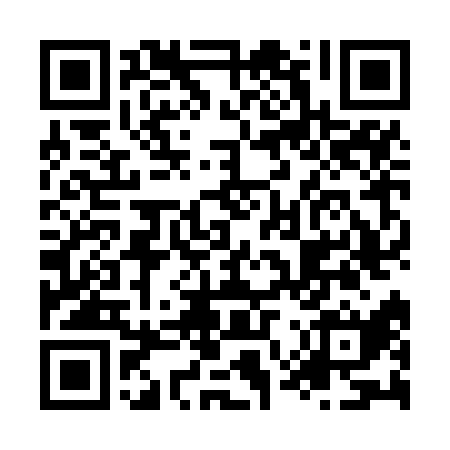 Ramadan times for Morwell, AustraliaMon 11 Mar 2024 - Wed 10 Apr 2024High Latitude Method: NonePrayer Calculation Method: Muslim World LeagueAsar Calculation Method: ShafiPrayer times provided by https://www.salahtimes.comDateDayFajrSuhurSunriseDhuhrAsrIftarMaghribIsha11Mon5:395:397:091:244:577:407:409:0412Tue5:405:407:101:244:567:387:389:0213Wed5:415:417:111:244:557:377:379:0114Thu5:425:427:121:244:547:357:358:5915Fri5:435:437:131:234:537:337:338:5716Sat5:455:457:141:234:527:327:328:5617Sun5:465:467:151:234:517:307:308:5418Mon5:475:477:151:224:507:297:298:5219Tue5:485:487:161:224:497:277:278:5120Wed5:495:497:171:224:487:267:268:4921Thu5:505:507:181:224:477:247:248:4722Fri5:515:517:191:214:467:237:238:4623Sat5:525:527:201:214:457:217:218:4424Sun5:535:537:211:214:447:207:208:4225Mon5:545:547:221:204:437:187:188:4126Tue5:555:557:231:204:427:177:178:3927Wed5:565:567:241:204:417:157:158:3828Thu5:575:577:251:204:407:137:138:3629Fri5:585:587:261:194:397:127:128:3530Sat5:595:597:271:194:387:107:108:3331Sun6:006:007:281:194:377:097:098:311Mon6:016:017:291:184:357:077:078:302Tue6:026:027:301:184:347:067:068:283Wed6:036:037:301:184:337:047:048:274Thu6:046:047:311:174:327:037:038:255Fri6:056:057:321:174:317:017:018:246Sat6:066:067:331:174:307:007:008:227Sun5:065:066:3412:173:295:585:587:218Mon5:075:076:3512:163:285:575:577:199Tue5:085:086:3612:163:275:555:557:1810Wed5:095:096:3712:163:255:545:547:17